					V ý s l e d k y 				Běh na Boží Horu 16.9.2017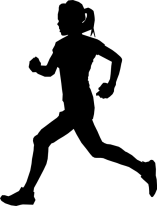 Žáci r. 2002  a mladší-----------------------------------------------------------------------------------------------------------------------------------1.	2003	Alexander Daniel	DD Ivančice				31,89 sec.2.	2006	Andrej Havlíček	Sokol	 M. Bránice				36,98 sec.3.	2008	Pavel Chovanec 	DD Ivančice				43,78 sec.4.	2005	James  Shaw		ZŠ Ivančická M.Krumlov			44,95 sec.5.	2009	Tom Třísko		ZŠV.Menšíka Ivančice			47,61 sec.------------------------------------------------------------------------------------------------------------------------------------Muži r. 1998 a starší1.	1997	Martin Hlavinka	VSK Univ. Brno				20,89 sec.2.	1997	Daniel Konečný		Beta Ursus Ivančice			22,66 sec.3.	1993	Radek Mlynář		Oslavany				27,18 sec.4.	1998	Pavel Dvořák		Ivančice				27,77 sec.5.		Petr Patočka		Ivančice				30,76 sec.6.	1983	Jakub Něnička		Ivančice				32,32 sec.7.	1996	Adam Bubeník		SOŠ ELDO Brno				33,06 sec.8.	1973	Zdeněk Měrka		Ivančice				34,82 sec.9.	1952	Čestmír Halbich		YOUR CAFÉÉ Ivančice			37,47 sec.10.	1950	Jiří Sedlák		Oslavany				39,06 sec.------------------------------------------------------------------------------------------------------------------------------------Žákyně r. 2002 a mladší1.	2004	Sabina Živnová		Ivančice				36,12 sec.2.	2003	Jasmine Eckart		„					37,84 sec.3.	2008	Kateřina Měrková	„					41,45 sec.4.	2007	Sára Srnová		„					42,43 sec.5.	2009	Karolína Čožíková	„					44,91 sec.6.	2008	Helena Shaw		„					48,92 sec.7.	2008	Kateřina Svobodová	„					49,77 sec.8.	2007	Vanessa Zimermannová  Nová Ves				50,92 sec.9.	2009	Tereza Havlíčková	Mor. Bránice				52,61 sec.10.	2007	Monika Dubovská	DD Ivančice				59,36 sec.--------------------------------------------------------------------------------------------------------------------------------------Dorostenky r. 1999-20011.	2000	Valerie Bínová		AK Ivančice			30,78 sec.2.	2001	Klára Chudová		DD Ivančice			59,80 sec.3.	2001	Marica Surmáková	DD Ivančice			1:23,74 sec.------------------------------------------------------------------------------------------------------------------------------------Ženy r. 1998 a starší1.	1984	Jana Laciná		Ivančice			33,43 sec.2.	1976	Andrea Shaw		„				45,58 sec.3.	1970	Hana Michalčíková	„				47,06 sec.4.	1984	Petra Chaloupková	„				48,34 sec.--------------------------------------------------------------------------------------------------------------------------------------Jaroslava Zimmermannová				Mgr. Jan KratochvílŘeditelka závodu					předseda AK z.s.  Ivančice